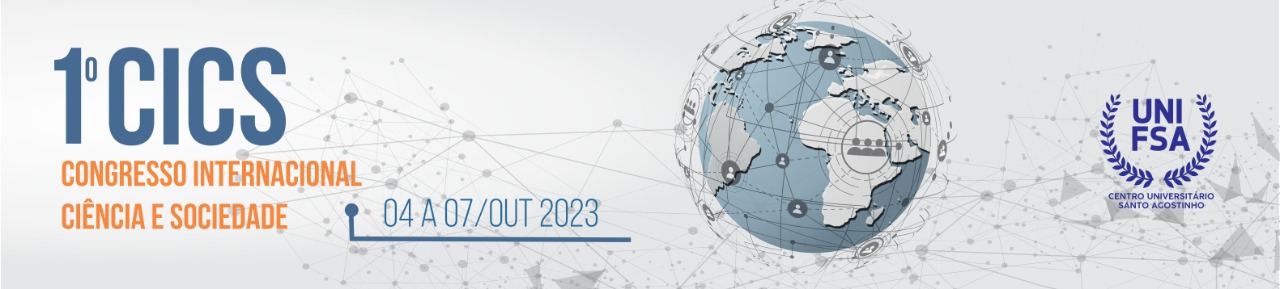 ANEXO 2MODELO PROPOSTA DE GRUPO TEMÁTICO TÍTULO TIMES NEW ROMAN 16 (NEGRITO E LETRAS MAIÚSCULAS)RESUMOO texto da proposta para o 1º Congresso Internacional Ciência e Sociedade deve ser anônimo (sem a indicação de autoria e de vínculo institucional), seguindo a NBR 6028 (2003) - Resumo e Abstract. A fonte deve ser Times New Roman, tamanho 12, espaçamento simples, com margem superior e inferior, esquerda e direita de 3,0 cm, com o limite mínimo de 300 palavras e no máximo de 500 palavras, e constando as palavras-chave (NBR 6023/ABNT). As propostas devem vislumbrar, se possível, um cenário teórico articulado a conceitos claramente definidos, evidenciando algum tipo de problematização que possa estimular o debate e o aprofundamento teórico-metodológico da temática. Se aprovado, o texto da proposta será publicado no site do 1º Congresso Internacional Ciência e Sociedade, e em um caderno temático, reunindo todos os textos das propostas de GTs, com ISBN. O texto deve ser corrido, ou seja, sem parágrafos.Palavras-chave:Tecnologia, interação, participação, narrativas, imersão, problemas sociais.ABSTRACTThe text of the proposal for the 1º Congresso Internacional Ciência e Sociedade must be anonymous (without indication of authorship and institutional link), following the NBR 6028 (2003) - Summary and Abstract. The font must be Times New Roman, size 12, single spacing, with top and bottom, left and right margins of 3.0 cm, with a minimum limit of 300 words and a maximum of 500 words, and including the keywords ( NBR 6023/ABNT). Proposals should envisage, if possible, a theoretical scenario articulated with clearly defined concepts, evidencing some kind of problematization that can stimulate debate and the theoretical-methodological deepening of the theme. If approved, the text of the proposal will be published on the website of the 1st International Congress of Science and Society, and in a thematic notebook, bringing together all the texts of the WG proposals, with ISBN. The text must be complete, that is, without paragraphs.Key wordsTechnology, interaction, participation, narratives, immersion, social problems.